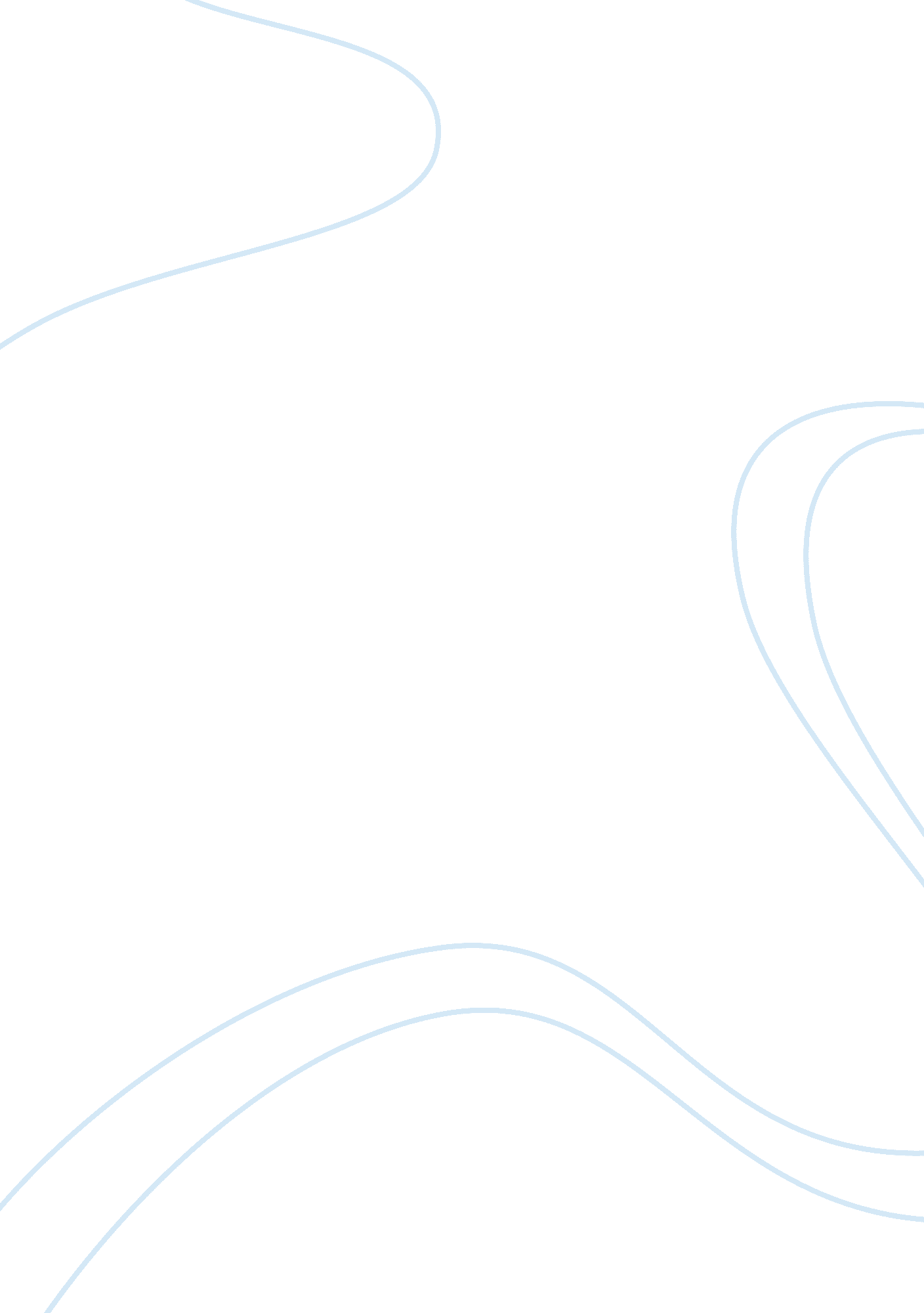 Will involvement affect academic performanceBusiness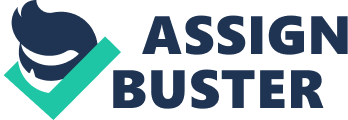 number Will involvement affect academic performance? Currently, am in college studying a bachelor of businessmanagement where am specializing in accounting and finance. The reason I choose to study the course is because I had the passion of working in the corporate world during childhood then later manage my own company. This was evident when I was in high school I was involved in business clubs that would make me learn a lot from the practical way of view. Also, I would be very keen in attending any business forum in and out of the school as knew I would learn something new. This paper discusses whether the involvement in social life can affect our academic performance. It also outlines the method I used to research and the questions to come up with a substantial conclusion. 
The method I used in the research was survey monkey which has an online platform where specific questions can be asked for a particular research. The first question I inquired related to the rank of class of an individual. This question enabled me to know the general performance of the class and the various factors that influenced their performance. In cases where the class performance was good, the individual would tell me that they spend much time studying in groups while at times individually. To the contrary, the student whose class was ranked low the students were less involved in their studies in terms of working as a team. 
The other question that I enquired is about the student’s Grade Point Average (GPA). This would help me to know how the students involved socially perform as compared to the students who kept their studies first. It was evident that those students that were more involved in the social life had a lower GPA while those that concentrated in their studies had a higher GPA. 
Another question that I asked related to the number of hours a student took to study. This question would enable me to know how the student managed their time during free time. For those that were working, I inquired how much time they were involved in their studies and their social life. This would enable me to know how their involvement in working would affect their studies. I also wanted to find out if the student were involved in any student organizations as it helped me identify the positive or negative impact to a student. 
The research also made me ask the students how often they went home to visit their families. Some students would say twice a month while others stated that every weekend they travelled to visit their families. I also wanted to find out if the student were dating and the amount of time they could dedicate their partners. This would portray how students manage their time considering their school hours. The final question that I inquired was if the student participated in exercises, the number of times they dedicated to exercises in a week and the impact it had on their performance in academics. 
In conclusion, it is evident that involvement of a student in the social life can affect his academic performance if not controlled. This is because when the student does not control his social life, the results will be a lower GPA as less time is spent on studies. Students should understand that involving in the social life should only be initiated to break the boredom of school work. Thus, they must give their studies the first priority. 